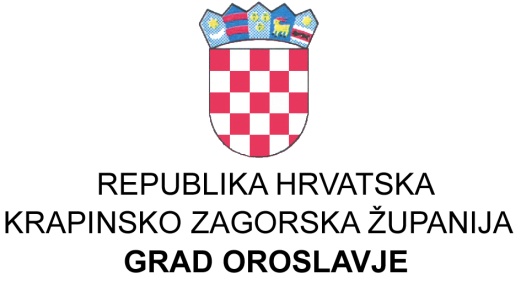 GRADSKO VIJEĆEKLASA: 021-04/17-01/01UBROJ: 2113/01-01/01-19-16Oroslavje, 16.04.2019. godine	Na temelju članka 72., 73. stavak 1.. Zakona o komunalnom gospodarstvu (N.N. broj: 36/95, 21/96, 70/97, 128/99, 57/00, 129/00, 59/01, 26/03, 82/04, 178/04, 38/09, 79/09, 49/11, 84/11 i 90/11.144/12.,94/13.  153/13. i 68/18.) i članka 32. Statuta grada Oroslavja (Službeni glasnik Krapinsko-zagorske županije broj 16/09. i 13/13. 1 19/18), Gradsko vijeće grada Oroslavja na svojoj  16. sjednici održanoj dana  16.04.2019.  godine, donijelo jeGODIŠNJI  IZVJEŠTAJ O IZVRŠENJU PROGRAMAodržavanja objekata i uređaja komunalne infrastrukture napodručju grada Oroslavja za 2018. godinuČlanak 1.	Ovim Programom održavanja komunalne infrastrukture za 2018. godinu (u daljnjemtekstu: Program) predviđene su potrebe održavanja objekata i uređaja komunalne infrastrukture na području grada Oroslavja.  Program se izvršavao  kroz slijedeće aktivnosti:	1. Održavanje nerazvrstanih cesta,	2. Održavanje i uređivanje parkova, zelenih površina i gradskog groblja,3. Zaštita okoliša,	4.  Održavanje javne rasvjete na području Grada,5.  Sanacija štete o elementarne nepogode.Članak 2.	Sredstva iz članka 1. ovog Programa utrošit su u 2018. godini za slijedeće namjene:	1. Održavanje nerazvrstanih cestaDionice nerazvrstanih cesta,  potrebne količine kamenog materijala, betonskih cijevi i usluge građevinske mehanizacije utvrdio je  gradonačelnik na prijedlog Mjesnih odbora. Sredstva za tu namjenu izvršena su:	2. Održavanje i uređivanje parkova, zelenih površina i gradskog groblja,                       - sredstva su izvršena kako slijedi:3. Zaštita okoliša - sredstva su utrošena kako slijedi:	4. Održavanje objekata i uređaja javne rasvjete obuhvaća rashode vezane na utrošak električne energije, materijal za održavanje i usluge održavanja mreže javne rasvjete, projekta i suglasnosti vezane uz javnu rasvjetu kako slijedi:5. Sanacija štete od elementarne nepogode - sredstva su izvršena kako slijedi:Članak 3.Godišnji izvještaj o izvršenju Programa  objavit će se u Službenom glasniku Krapinsko zagorske županije i na web stranicama Grada Oroslavja.Dostaviti:Arhiva, ovdje.                    PREDSJEDNIKGradskog vijeća Oroslavje                                                                                                                                                                        Stanko ČičkoGRADSKO VIJEĆEGRADSKO VIJEĆEKLASA: 021-04/17-01/01UBROJ: 2113/01-01/01-19-16Oroslavje, 16.04.2019. godine	Temeljem članka 66, 67., 68. i 69.  Zakona o komunalnom gospodarstvu (N.N. broj: 36/95, 21/96, 70/97, 128/99, 57/00, 129/00, 59/01, 26/03, 82/04, 178/04, 38/09, 79/09, 49/11, 84/11 i 90/11.144/12.,94/13., 153/13. i 68/18.) te članka 32. Statuta grada Oroslavja (Službeni glasnik Krapinsko zagorske županije broj 16/09. i 13/13. i 19/18)  Gradsko vijeće na svojoj  16.   sjednici održanoj dana  16.04.2019.  godine, donijelo jeGODIŠNJI  IZVJEŠTAJ O IZVRŠENJU PROGRAMAGRADNJE OBJEKATA I UREĐAJA KOMUNALNEINFRASTRUKTURE NA PODRUČJU GRADA OROSLAVJAZA 2018. GODINUI. OPĆE ODREDBE	Ovim Programom određena je  izgradnja objekata i uređaja komunalne infrastrukture na području grada Oroslavja za 2018. godinu. Članak 2.	Sukladno  članu 30. stavak 4. Zakona o komunalnom gospodarstvu, utvrđeni su i realizirani  slijedeći projekti:Članak 3.Godišnji izvještaj o izvršenju Programa  objavit će se u Službenom glasniku Krapinsko zagorske županije i na web stranicama Grada Oroslavja.Dostaviti:Arhiva, ovdje.                    PREDSJEDNIKGradskog vijeća Oroslavje                                                                                                                                                                        Stanko Čičko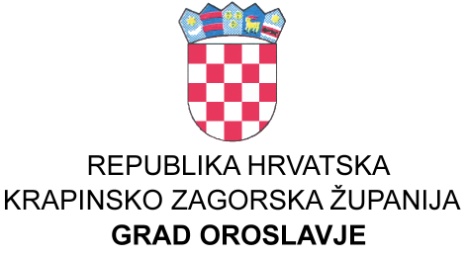 GRADSKO VIJEĆEGRADSKO VIJEĆEKLASA: 021-04/17-01/01UBROJ: 2113/01-01/01-19-16Oroslavje, 16.04.2019. godine	Na temelju članka 19. i 35. Zakona o lokalnoj i područnoj samoupravi («NN broj: 33/01, 60/01, 106/03, 129/05, 109/07, 125/08, 36/09, 150/11.,144/12. i 19/13., 137/15. i 123/17.),  i članka  32. Statuta grada Oroslavja (Službeni glasnik Krapinsko-zagorske županije broj 16/09. i 13/13.i 19/18) Gradsko vijeće grada Oroslavja na svojoj  16. sjednici održanoj dana    16.04.2019.  godine, donijelo jeGODIŠNJI  IZVJEŠTAJ O IZVRŠENJU PROGRAMAJAVNIH POTREBA U KULTURIGRADA OROSLAVJA ZA 2018. GODINUČlanak 1.	Ovim Programom javnih potreba u kulturi, a u cilju poticanja i promicanja kulturnih djelatnosti, grad Oroslavje je sudjelovao u sufinanciranju javnih potreba u kulturi te sufinanciranju troškova poslovanja Proračunskih korisnika financijskim sredstvima iz Proračuna grada Oroslavja za 2018. godinu kako slijedi:Članak 2.Godišnji izvještaj o izvršenju Programa  objavit će se na web stranicama Grada Oroslavja.Dostaviti:Arhiva, ovdje.                    PREDSJEDNIKGradskog vijeća Oroslavje                                                                                                                                                                        Stanko Čičko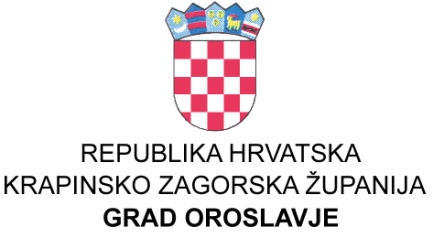 GRADSKO VIJEĆEGRADSKO VIJEĆEKLASA: 021-04/17-01/01UBROJ: 2113/01-01/01-19-16Oroslavje, 16.04.2019. godine	Na temelju članka 27. Zakona o prodaji stanova na kojima postoji stanarsko pravo«NN broj: 43/92., pročišćeni tekst, 69/92., 25./93., 2/94., 44./94., 47./94., 58./95.,103/95., 11./96., 11./97., 68./98., 96./99., 120/00., 94./01. i 78./02.) i članka 32. Statuta grada Oroslavja («Službeni glasnik Krapinsko-zagorske županije» broj 16/09. i 13/13. i 19/18.), Gradsko vijeće na svojoj  16.   sjednici održanoj dana  16.04.2019.  godine, donijelo jeGODIŠNJI  IZVJEŠTAJ O IZVRŠENJU PROGRAMAUTROŠKA SREDSTAVA OD PRODAJESTANOVA NA KOJIMA POSTOJI STANARSKO PRAVOZA 2018. GODINUČlanak 1.	Ovim Programom određena je uplata novčanih sredstva od prodaje 85  stanova na kojima postoji stanarsko pravo. 	Od ukupno uplaćenih  novčanih  sredstava u proračun u iznosu od  173218,67 kuna,  dio u visini od 55%  doznačen je  u državni proračun u iznosu od 91.877,11 kuna, a 45%  polaže se na žiro račun Proračuna grada Oroslavja za podmirenje troškova stanovanja za socijalno ugrožene osobe.Članak 2.	Za razdoblje od 01.01. do 31.12.2018. godine u proračun grada Oroslavja uplaćena su sredstva u iznosu od 81.341,56   kuna od planiranih 66.000,00 kuna,  ili 123,24%.	Doznačena sredstva utrošena su  za podmirenje troškova stanovanja za socijalno ugrožene osobe.Članak 3.Godišnji izvještaj o izvršenju Programa  objavit će se na web stranicama Grada Oroslavja.Dostaviti:Arhiva, ovdje.                    PREDSJEDNIKGradskog vijeća Oroslavje                                                                                                                                                                        Stanko Čičko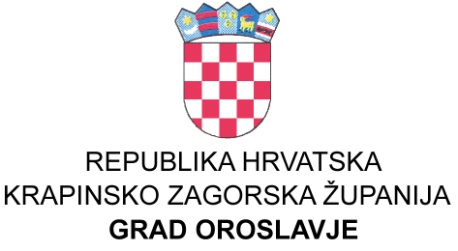 GRADSKO VIJEĆEGRADSKO VIJEĆEKLASA: 021-04/17-01/01UBROJ: 2113/01-01/01-19-16Oroslavje, 16.04.2019. godine	Na temelju članka 76., stavka 4. Zakona o sportu (Narodne novine broj: 71/06, 150/08, 124/10 i 124/11,86/12 , 94/13.85/15. i 19/16)  i članka  32. Statuta grada Oroslavja (Službeni glasnik Krapinsko-zagorske županije broj 16/09. i 13/13. i 19/18.)  Gradsko vijeće grada Oroslavja na svojoj 16.   sjednici održanoj dana  16.04.2019.    godine, donijelo jeGODIŠNJI  IZVJEŠTAJ O IZVRŠENJU PROGRAMAJAVNIH POTREBA U SPORTUGRADA OROSLAVJA ZA 2018. GODINUČlanak 1.	Ovim Programom javnih potreba u sportu u proračunu za 2018. godinu, a u cilju promicanja sporta, provođenja sportskih aktivnosti djece i mladeži, sportska domaća i međunarodna natjecanja te održavanje i korištenje sportskih građevina, izvršeno je sufinanciranje aktivnosti sportskih udruga financijskim sredstvima kako slijedi:Članak 2.Godišnji izvještaj o izvršenju Programa  objavit će se na web stranicama Grada Oroslavja.Dostaviti:Arhiva, ovdje.                    PREDSJEDNIKGradskog vijeća Oroslavje                                                                                                                                                                        Stanko Čičko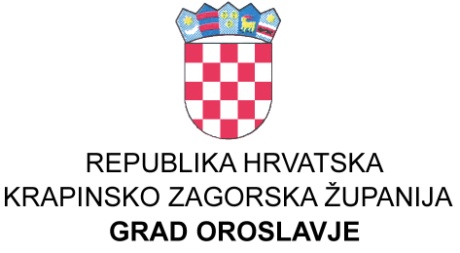 GRADSKO VIJEĆEGRADSKO VIJEĆEKLASA: 021-04/17-01/01UBROJ: 2113/01-01/01-19-16Oroslavje, 16.04.2019. godine	Na temelju članka 12. Zakona o socijalnoj skrbi (NN broj: 157/13.,99/15., 52/16.,16/17. i 130/17.) i članka 32. Statuta grada Oroslavja («Službeni glasnik Krapinsko-zagorske županije», br. 16/09. i 13/13. i 19/18.)  Gradsko vijeće na svojoj 16.  sjednici održanoj dana  16.04.2019.  godine, donijelo jeGODIŠNJI  IZVJEŠTAJ O IZVRŠENJU PROGRAMARASPOREDA SREDSTAVA ZA POTREBE SOCIJALNE SKRBI OSIGURANIH U PRORAČUNU GRADA OROSLAVJAZA 2018. GODINUČlanak 1.	U Proračunu grada Oroslavja za 2018. godinu za socijalnu skrb sredstva izvršena su kako slijedi :Članak 2.Godišnji izvještaj o izvršenju Programa  objavit će se na web stranicama Grada Oroslavja.Dostaviti:Arhiva, ovdje.                    PREDSJEDNIKGradskog vijeća Oroslavje                                                                                                                                                                        Stanko Čičko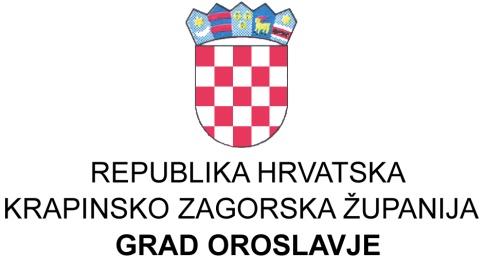 GRADSKO VIJEĆEGRADSKO VIJEĆEKLASA: 021-04/17-01/01UBROJ: 2113/01-01/01-19-16Oroslavje, 16.04.2019. godine	Na temelju članka 32. Statuta grada Oroslavja («Službeni glasnik Krapinsko-zagorske županije», br. 16/09. i 13/13. i 19/18) Gradsko vijeće  na svojoj  16.  sjednici održanoj    16.04.2019.  godine, donijelo jeGODIŠNJI  IZVJEŠTAJ O IZVRŠENJU PROGRAMARASPOREDA SREDSTAVA ZA POTREBE OBRAZOVANJA  U PRORAČUNU GRADA OROSLAVJA ZA 2018. GODINUČlanak 1.	U Proračunu grada Oroslavja za 2018. godinu predviđena sredstva za obrazovanje raspoređena i izvršena  su po  programima kako slijedi:Program predškolskog obrazovanja koji se sastoji od troškova smještaja djece u dječjim jaslicama i Proračunskog korisnika – Dječji vrtić «Cvrkutić» OroslavjeProgrami osnovnog, srednjeg i visokog  obrazovanja koji se sastoji od pomoći Osnovnoj i Srednjoj školi te stipendija učenika i studenata :Programi dodatnih usluga u obrazovanju iznad standarda  odnosi se na:Godišnji izvještaj o izvršenju Programa  objavit će se na web stranicama Grada Oroslavja.Članak 2.Dostaviti:Arhiva, ovdje.                    PREDSJEDNIKGradskog vijeća Oroslavje                                                                                                                                                                        Stanko Čičko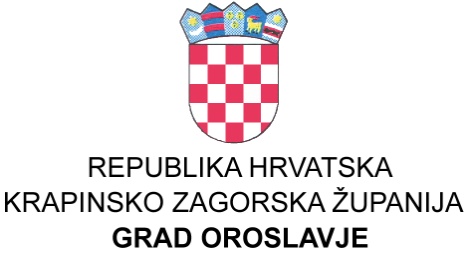 GRADSKO VIJEĆEGRADSKO VIJEĆEKLASA: 021-04/17-01/01UBROJ: 2113/01-01/01-19-16Oroslavje, 16.04.2019. godine	Na temelju članka 32. Statuta grada Oroslavja (Službeni glasnik Krapinsko zagorske županije broj 16/09. i 13/13. 19/18) Gradsko vijeće  na svojoj  16.  sjednici održanoj dana  16.04.2019.  godine, donijelo jeGODIŠNJI  IZVJEŠTAJ O IZVRŠENJU PROGRAMARAZVOJA GOSPODARSTVA NA PODRUČJUGRADA OROSLAVJA ZA 2018.Članak 1.	U Proračunu za 2018 godinu planirana i utrošena su sredstva za razvoj gospodarstva na područjugrada Oroslavja  kako slijedi:Članak 2.Godišnji izvještaj o izvršenju Programa  objavit će se na web stranicama Grada Oroslavja.Dostaviti:Arhiva, ovdje.                    PREDSJEDNIKGradskog vijeća Oroslavje                                                                                                                                                                        Stanko ČičkoGRADSKO VIJEĆEGRADSKO VIJEĆEKLASA: 021-04/17-01/01UBROJ: 2113/01-01/01-19-16Oroslavje, 16.04.2019. godineNa temelju članka 31.stavka 2. Zakona o postupanju s nezakonito izgrađenim zgradama (NN 86/12, 143/13. i 65/17.) i članka  32. Statuta grada Oroslavja («Službeni glasnik Krapinsko-zagorske županije» broj 16/09.13/13.i 19/18.),  Gradsko vijeće na svojoj  16.  sjednici održanoj dana   16.04.2019.   godine, donijelo jeGODIŠNJI  IZVJEŠTAJ O IZVRŠENJU PROGRAMAKORIŠTENJA SREDSTAVA OSTVARENIH OD NAKNADE ZA ZADRŽAVNJE NEZAKONITO IZGRAĐENIH ZGRADA U PROSTURU NA PODRUČJU GRADA OROSLAVJA ZA 2018. GODINUI.Ovim programom utvrđuje se namjensko korištenje 30% ostvarenih sredstava od naknade koja se naplaćuje u postupcima ozakonjenja nezakonito izgrađenih zgrada u prostoru na području Grada Oroslavja (u daljnjem tekstu. naknada)II.Ovaj Program donosi se za razdoblje u kojem se ostvaruju sredstva naknade tj. za proračunsku 2018. godinu, odnosno naplate posljednjeg obroka naknade, ako se ista plaća obročno.III.Naknada iz članka 1. ovog Programa uplaćena je u iznosu od 66.712,27  kuna i  namjenski se koristila za financiranje po  Programu održavanja objekata komunalne infrastrukture u Gradu Oroslavju za 2018. godinu.IVGodišnji izvještaj o izvršenju Programa  objavit će se na web stranicama Grada Oroslavja.Dostaviti:Arhiva, ovdje.                    PREDSJEDNIKGradskog vijeća Oroslavje                                                                                                                                                                        Stanko Čičko  IZVRŠENJE  31.12.2018.  PRORAČUN 2018.  Indeks 1) Nabava kamenog materijala, usluge navoza i razgrtanja kamenog materijala na nerazvrstanim cestama                           238.105,50                   220.000,00    2) Strojno porezivanje nerazvrstanih cesta radi širenja kolnika, skidanje bankina, dovoz i ugradnja kamenog materijala, kopanje odvodnih kanala s odvozom zemlje,                              55.380,00                      60.000,00    3) Nabava i ugradnja betonskih cijevi u odvodne kanale uz nerazvrstane ceste radi odvodnje atmosferskih voda                           158.580,00                   135.000,00    4) Nabava i postava prometnih znakova i signalizacije                                7.312,50                        8.000,00    5)  Krpanje rupa na asfaltiranim cestama -INVESTICIJSKO ODRŽAVANJE I NADZOR                           600.347,50                   570.000,00    6) Geodetsko katastarske usluge                                6.729,59                        7.000,00    UKUPNO:                       1.066.455,09                1.000.000,00               106,65    Izvori financiranja4 Prihodi za posebne namjene                       1.066.455,09                1.000.000,00               106,65      IZVRŠENJE  31.12.2018.  PRORAČUN 2018.  indeks a) Zelene površine i groblje1) Materijal za uređenje javnih površina parkova, groblja: opločnici, stupići, natpisne ploče, betonske cijevi, rebraste cijevi, daske i drvena građa, beton, cement, armaturne mreže, flaks, gnojivo i dr. potrošni materijal65.254,9655.000,00118,652) Gorivo i materijal za popravak strojeva i alata34.910,3060.000,0058,183) Nabava sadnica cvijeća13.607,8015.000,0090,724) Uređenje javnih  površina- košnja trave u parkovima i groblju, Oro-trgu,  ispred stambenih zgrada u ulici Milana Prpića, oko zgrade zdravstvene stanice, uređivanje žive ograde na groblju, uz nogometno igralište, uz Park obitelji Prpić, park Vranizany; sadnja sadnica cvijeća, uređivanje cvjetnjaka tijekom cijele godine;  uklanjanje drveća srušenih uslijed starosti i jakog vjetra te ostalog raslinja koje je potrebno ukloniti s jav.površina69.568,0080.000,0086,965) Manji zemljani radovi, održavanje -radovi strojem38.525,0040.000,0096,315a) Uređenje zapuštenih površina16.830,8020.000,0084,156) Popravak  i nabava božićnog nakita i dekorativne rasvjete16.364,3815.000,00109,107) Održavanje traktora, strojeva i alata, registracija13.669,7017.000,0080,41268.730,94302.000,0088,98b) Poboljšanje uvjeta života u zajednici1) Sredstva za radove i utrošeni materijal - okoliš dr. domova, mrtvačnice26.591,6430.000,0088,642) Sredstva za radove i utrošeni materijal - dječja igrališta25.593,5030.000,0085,3152.185,1460.000,0086,98Ukupno a) + b)                          320.916,08                   362.000,00                 88,65    Izvori financiranja1 Opći prihodi i primici268.730,94332.000,0080,944 Prihodi za posebne namjene52.185,1430.000,00173,95320.916,08362.000,0088,65  IZVRŠENJE  31.12.2018.  PRORAČUN 2018.  indeks 1) Odvoz kućnog i  glomaznog otpada s javnih površina41.091,5340.000,00102,732) Troškovi za zaštitu kućnih ljubimaca donacija Udruzi za zaštitu životinja EGON5.000,005.000,00100,003) Usluge veterinar.higijeničarske službe u odvoženju lešina i napuštenih životinja s javnih površina, i usluge skloništa za zbrinjavanje napuštenih životinja123.988,49140.000,0088,564) Sanacija nelegalnih divljih odlagališta87.875,0090.000,0097,645) Čišćenje snijega na nerazvrstanim cestama u zimskim uvjetima i posipavanje ceste zbog poledice363.753,13370.000,0098,316)  Strojno  obrezivanje grmlja i drveća sa prikupljanjem i odvozom na deponij190.481,25200.000,0095,24812.189,40845.000,0096,12Izvori financiranja1 Opći prihodi i primici812.189,40845.000,0096,12812.189,40845.000,0096,12  IZVRŠENJE  31.12.2018.  PRORAČUN 2018.  indeks Troškovi potrošnje  javne rasvjete                           226.738,50                   210.000,00               107,97    Troškovi za  održavanje javne rasvjete-UKUPNO:                           160.000,00                   368.000,00                  43,48    TEKUĆE ODRŽAVANJE                                81.140,00      NAJAM RASVJETE                              270.760,01    INTELEKTUALNE USLUGE                                15.625,00                               386.738,50                   578.000,00                  66,91    Izvori financiranja4 Prihodi za posebne namjene                           386.738,50                   578.000,00                  66,91                               386.738,50                   578.000,00                  66,91      IZVRŠENJE  31.12.2018.  PRORAČUN 2018.  indeks Sanacija šteta od elementarne nepogode                           432.888,75                   381.000,00               113,62    U k u p n o                           432.888,75                   381.000,00               113,62    Izvori financiranja1 Opći prihodi i primici432.888,75381.000,00113,62432.888,75381.000,00113,621. Izgradnja cesta, nogostupa, parkiralištaIZVRŠENJE  31.12.2018.PRORAČUN 2018.indeksIzgradnja nogostupa, cesta1.019.614,65993.000,00102,68U k u p n o1.019.614,65993.000,00102,68Izvori financiranja4 Prihodi za posebne namjene854.614,65810.000,00105,515 Pomoći kapitalne DP165.000,00183.000,0090,161.019.614,65993.000,00102,682. Asfaltiranje cestaIZVRŠENJE  31.12.2018.PRORAČUN 2018.indeksAsfaltiranje cesta420.555,31200.000,00210,28U k u p n o420.555,31200.000,00210,28Izvori financiranja4 Prihodi za posebne namjene404.161,64180.000,00224,536 Kapitalne donacije građana16.393,6720.000,0081,97420.555,31200.000,00210,283.  Uređenje dječjih igralištaIZVRŠENJE  31.12.2018.PRORAČUN 2018.indeksIzgradnja i uređenje sportskih i rekreacijskih  terena44.955,00Nabava nove opreme za dječja igrališta26.062,50Dodatna ulaganja na postojećim igralištima21.991,25U k u p n o93.008,7576.000,00122,38Izvori financiranja1 Opći prihodi i primici93.008,7576.000,00122,384. Uređenje grobljaIZVRŠENJE  31.12.2018.PRORAČUN 2018.indeksUređenje gradskog groblja3.325,0010.000,0033,25U k u p n o3.325,0010.000,0033,25Izvori financiranja4 Prihodi za posebne namjene3.325,0010.000,0033,255.  Izgradnja radne zoneIZVRŠENJE  31.12.2018.PRORAČUN 2018.indeksIzgradnja komunalne infrastrukture----6. Izgradnja komunalne infrastrukture novih stambenih zgradaIZVRŠENJE  31.12.2018.PRORAČUN 2018.indeksIzgradnja komunalne infrastrukture-pristupni put34.653,7550.000,0069,3134.653,7550.000,0069,31Izvori financiranja4 Prihodi za posebne namjene11.813,2930.000,0039,387 Prihodi od prodaje stanova u vl.grada22.840,4620.000,00114,2034.653,7550.000,0069,317. Izgradnja objekata i uređaja vodoopskrbeIZVRŠENJE  31.12.2018.PRORAČUN 2018.indeksIzgradnja vodovodne mreže----8.  Izgradnja javne rasvjeteIZVRŠENJE  31.12.2018.PRORAČUN 2018.indeksIzgradnja javne rasvjete38.231,2540.000,0095,58U k u p n o38.231,2540.000,0095,58Izvori financiranja4 Prihodi za posebne namjene38.231,2540.000,0095,589. Rekonstrukcija javne rasvjeteIZVRŠENJE  31.12.2018.PRORAČUN 2018.indeksRekonstrukcija javne rasvjete34.625,0035.000,0098,93U k u p n o34.625,0035.000,0098,93Izvori financiranja4 Prihodi za posebne namjene34.625,0035.000,0098,9310. Postava autobusnih stajalištaIZVRŠENJE  31.12.2018.PRORAČUN 2018.indeksPostava autobusnih stajališta28.937,5029.000,0099,7828.937,5029.000,0099,78Izvori financiranja1 Opći prihodi i primici28.937,5029.000,0099,7811. Nabava opreme za održavanje zelenih površinaIZVRŠENJE  31.12.2018.PRORAČUN 2018.indeksNabava novog alata i strojeva35.648,7536.000,0099,02Nabava novog traktora248.750,00250.000,0099,50284.398,75286.000,0099,44Izvori financiranja1 Opći prihodi i primici110.273,7536.000,00306,328 Prihodi od  zaduživanja174.125,00250.000,0069,65284.398,75286.000,0099,4412. Uređenje reciklažnog dvorištaIZVRŠENJE  31.12.2018.PRORAČUN 2018.indeksNabava zemlišta za reciklažno dvorište307.000,00Nabava košara za smeće26.737,50333.737,50337.000,0099,03Izvori financiranja1 Opći prihodi i primici307.000,00310.000,0099,0304 Prihodi za posebne namjene19.737,5020.000,0098,694 Kapitalne pomoći-ŽP7.000,007.000,00100,00333.737,50337.000,0074,6613. Nabava spremnika za  odvojeno prikupljanje otpadaIZVRŠENJE  31.12.2018.PRORAČUN 2018.indeksNabava spremnika za  odvojeno prikupljanje otpada-110.000,00--110.000,00-Izvori financiranja05 Kapitalne pomoći-DP-110.000,0014. Uređenje gradske tržniceIZVRŠENJE  31.12.2018.PRORAČUN 2018.indeksNabava drvenih kućica50.000,0050.000,00100,0050.000,0050.000,00100,00Izvori financiranja1 Opći prihodi i primici50.000,0050.000,00100,0015. Otplata glavnice kreditaIZVRŠENJE  31.12.2018.PRORAČUN 2018.indeksKamata za primljene kredite za traktor141,51200,0070,76Otplata glavnice primljenih kredita (leasing) - za traktor13.887,9214.000,0099,2014.029,4314.200,0098,80Izvori financiranja1 Opći prihodi i primici14.029,4314.200,0098,802. USTANOVE U KULTURI2. USTANOVE U KULTURI2. USTANOVE U KULTURI2. USTANOVE U KULTURI2. USTANOVE U KULTURI PRORAČUN 2018.  indeks 1. Otvoreno učilište Oroslavje-proračunski korisnik1. Otvoreno učilište Oroslavje-proračunski korisnik- redovna djelatnost financirana sredstvima Grada108.034,92123.100,0087,76- redovna djelatnost financirana sredstvima korisnika-200,00-108.034,92123.300,0087,62Izvori financiranja1 Opći prihodi i primici108.034,92123.300,0087,622. Gradska knjižnica-proračunski korisnik- redovna djelatnost financirana sredstvima Grada445.040,00449.000,0099,12- redovna djelatnost financirana sredstvima korisnika89.335,55107.000,0083,49534.375,55556.000,0096,11Izvori financiranja1 Opći prihodi i primici445.040,00449.000,0099,124 Prihodi za posebne namjene - Gradska knjižnica34.335,5552.000,0066,035 Pomoći - Gradska knjižnica55.000,0055.000,00100,00534.375,55556.000,0096,11Rad športskih klubova i Udruga  IZVRŠENJE  31.12.2018.  PRORAČUN 2018.  indeks 1. Osnovna djelatnost športskih udruga738.783,29755.000,0097,85a) PO ODLUCI GRADONAČELNIKAATLETSKI KLUB OROSLAVJE1.876,00AMK OROSLAVJE32.173,29AUTO KLUB ZAGORJE5.000,00NOGOMETNI SAVEZ KZŽ  ZABOK1.250,00PLANINARSKO DRUŠTVO RUNOLIST Oroslavje5.000,00PLK POWERLIFTING KLUB OROSLAVJE1.800,00UDRUGA UZGAJIVAČA RADNIH PASA CROATIA5.000,00SPORTSKI RIBOLOVNI KLUB KLEN OROSLAVJE10.000,00STOLNOTENISKI KLUB STUBAKI2.500,00ŠAHOVSKI KLUB OROSLAVJE3.000,0067.599,29a) PO PROGRAMUSPORTSKA ZAJEDNICA GRADA                             671.184,00    2. Sportske nagrade3.200,003.500,0091,43UKUPNO 1 + 2741.983,29758.500,0097,82Izvori financiranja01 Opći prihodi i primici741.983,29758.500,0097,82741.983,29758.500,0097,821. Program poticanja mjera demografske obnoveIZVRŠENJE  31.12.2018.PRORAČUN 2018.indeksPotpore roditeljima za novorođeno dijete83.625,0090.000,0092,92Izvori financiranja01 Opći prihodi i primici83.625,0090.000,0092,922. Program socijalne skrbiIZVRŠENJE  31.12.2018.PRORAČUN 2018.indeksPomoć za podmirenje troškova stanovanja,154.213,63148.000,00104,20Jednokratne novčane pomoći socijalno ugroženim obiteljima i kućanstvima,113.244,26100.000,00113,24Pomoć obiteljima u naravi - socijalni paketi24.541,3130.000,0081,80Financiranje ljetovanja djece koja su medicinski indicirana, iz socijalno ugroženih obitelji, pogrebne pomoći  i dr.39.693,0025.000,00158,77Pružanje socijalne zaštite žrtvama požara, poplava i drugih prirodnih katastrofa,110.927,84111.000,0099,93Stipendije i školarine prema socijalnom kriteriju124.500,00135.000,0092,22Sufinanciranje troškova prijevoza djece s teškoćama u razvoju4.220,584.300,0098,15571.340,62553.300,00103,26Izvori financiranja01 Opći prihodi i primici462.449,06459.300,00100,6907 Prihodi od prodaje stanova81.341,5666.000,00123,2405 Pomoći iz županijskog proračuna-drva27.550,0028.000,0098,39571.340,62553.300,00103,263. Program humanitarne skrbi kroz udruge građanaIZVRŠENJE  31.12.2018.PRORAČUN 2018.indeksa) Donacija Crvenom križu Donja Stubica52.500,0070.000,0075,00b) Promicanje vrijednosti domovinskog rata74.500,0081.000,0091,98PO ODLUCI GRADONAČELNIKAUdruga dragovoljaca i veterana DRRH-3.500,00POČASNI BLEIBURŠKI VOD1.000,00PRVI HRVATSKI REDARSTVENIK4.000,00GO UDRUGA HRVATSKIH DRAGOVOLJACA5.000,0013.500,00PO PROGRAMUUd. hrvatskih branitelja liječenih od PTSP-a, Oroslavje61.000,00c) Poticaj djelovanja podružnice umirovljenika80.000,0080.000,00100,00PO PROGRAMU ZA REDOVNI RAD60.000,00PO ODLUCI GRADONAČELNIKA - ZA POGREBNINE20.000,00d) Humanitarna djelovanja ostalih udruga63.507,0070.000,0090,72PO ODLUCI GRADONAČELNIKA:SPECIJALNA POLICIJA BARUN2.407,00UDRUGA HRVATSKA ŽENA Oroslavje1.100,003.507,00PO PROGRAMU:UDRUGA FIZIOTERAPEUTA I RT ZAGORJE Oroslavje30.000,00MK ZAGORSKI ORLOVI OROSLAVJE30.000,0060.000,00UKUPNO: A+B+C+D270.507,00301.000,0089,87Izvori financiranja01 Opći prihodi i primici270.507,00301.000,0089,871. Troškovi smještaja djece u državnim i privatnim vrtićimaIZVRŠENJE  31.12.2018.PRORAČUN 2018.indeksa) Sufinanciranje smještaja u državnim vrtićima122.280,00160.000,0076,43b) Smještaj djece u privatnim vrtićima701.144,25650.000,00107,87823.424,25810.000,00101,66Izvori financiranja1 Opći prihodi i primici823.424,25810.000,00101,662. Ustanove u obrazovanju:IZVRŠENJE  31.12.2018.PRORAČUN 2018.indeksProračunski korisnik - Dječji vrtić "Cvrkutić" Oroslavje#DIJ/0!a) Redovna djelatnost financirana sredstvima Grada910.539,45911.000,0099,95b) Redovna djelatnost financirana sredstvima korisnika640.422,00710.900,0090,09c)  DOGRADNJA DJEČJEG VRTIĆA financirana sredstvima Grada521.603,85400.000,00130,402.072.565,302.021.900,00102,51Izvori financiranja1 Opći prihodi i primici1.422.063,301.291.000,00110,154 Prihodi za posebne namjene - Dječji vrtić576.752,00647.900,0089,025 Pomoći iz državnog i županijskog proračuna10.080,0020.000,0050,405 Pomoći iz državnog i županijskog proračuna - DV61.670,0060.000,00102,786 Donacije - Dječji vrtić2.000,003.000,0066,672.072.565,302.021.900,00102,51IZVRŠENJE  31.12.2018.PRORAČUN 2018.indeksPomoći - Osnovna škola Oroslavje45.515,7150.000,0091,03Pomoći- Srednja škola96.500,0096.500,00100,00Srednja škola Oroslavje95.000,00Srednja škola Zabok1.500,00Stipendije učenicima48.690,0060.000,0081,15Stipendije studentima59.200,0070.000,0084,57U k u p n o249.905,71276.500,0090,38Izvori financiranja1 Opći prihodi i primici249.905,71276.500,0090,38IZVRŠENJE  31.12.2018.PRORAČUN 2018.indeksa) Sufinanciranje javnog prijevoza učenika i studenata146.120,22125.000,00116,90b) Sufinanciranje prehrane učenika Osnovne škole56.719,0060.000,0094,53c) Sufinanciranje troškova asistenata u nastavi u Osnovnoj školi24.535,8030.000,0081,79d) Program produženog boravka u Osnovnoj školi98.318,18100.000,0098,32e) Nabava knjiga za učenike Osnovne škole160.141,88165.000,0097,06f) Sufinanciranje po programu Škole u prirodi u Osnovnoj školi1.830,002.000,0091,50U k u p n o487.665,08482.000,00101,18Izvori financiranja1 Opći prihodi i primici487.665,08482.000,00101,18487.665,08482.000,00101,18IZVRŠENJE  31.12.2018.PRORAČUN 2018.indeks1. Redovna djelatnost Turističke zajednice226.091,41222.000,00101,842. Rad poduzetničkog inkubatora---3. Prostorno planiranje66.100,0067.000,0098,664. Subvencioniranje kamata  za odobrene kredite malih i sr. poduzetnika i obrtnika85.380,62100.000,0085,38PREIS-SUPER DOO16.265,65KAMEN KUČIŠ VL. KUČIŠ OROSLAVJE54,66LEGRADMETAL VL. GREDIČAK OROSLAVJE4.400,99ZAŠTITNA OPREMA ORO OROSLAVJE44.593,89MONARIS d.o.o. OROSLAVJE20.065,4385.380,625. Subvencije trgovačkim društvima, obrtnicima za rekonstrukciju, dogradnju198.608,60200.000,0099,30Izgradnja:DRVO SNAGA DOO (oslobođenje 50% kom.doprinosa)91.378,10Naknada štete: AQUAFILCRO DOO107.230,50198.608,606. Poticanje poljoprivrede - subvencioniranje osjemenjivanja krava i krmača17.587,0025.000,0070,35Osjemenjivanje krava3.450,00Osjemenjivanje krmača13.500,00Subvencija izobrazbe poljoprivrednika637,0017.587,007. Potpore poljoprivredi kroz rad udruga23.500,0025.000,0094,00PO ODLUCI GRADONAČELNIKA:LOVAČKO DRUŠTVO KUNA OROSLAVJE14.000,00GLJIVARSKA UDRUGA MAGLEN5.000,0019.000,00PO PROGRAMU:UDRUGA VINARA PUTAR OROSLAVJE4.500,008. Održavanje širokopojasne infrastrukture pristupu interneta41.103,7534.000,00120,899. Izgradnja širokopojasne infrastrukture pristupu interneta162.897,89163.700,0099,51UKUPNO 1 DO 6821.269,27836.700,0098,16Izvori financiranja1 Opći prihodi i primici734.169,27748.700,0098,065 Tekuće pomoći  ŽP (Božićni sajam)21.000,0021.000,00100,005 Kapitalne pomoći DP- prostorno planiranje8.420,008.500,0099,064 Prihodi za posebne namjene57.680,0058.500,0098,60821.269,27836.700,0098,16